Date.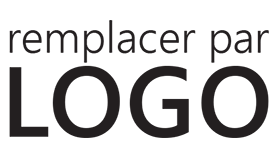 